GPS Network Site TrainingUseful LinksGPS Network: www.gpsnetwork.orgMy Profile: http://www.gpsnetwork.org/xwiki/bin/view/MyCurriki/Profile
STEP 1: INVITING MEMBERSClick on Members TabClick Invite New MemberEnter email addresses, each separated by a commaModify the invitation text if you would likeThis is an open invitation to a mailing list: check the box only if you are using a distribution email address that sends messages to multiple recipients (e.g., a group email address like gps.moderators@nea.org)Click InviteMember Statuses:Current Members: Anyone who has successfully joined your groupPending: For private groups, people who have requested membership to your group and are waiting for a group leader to accept them into the groupDenied: For private groups, people who requested membership to your group, but where denied access to the groupInvitations: folks who have received an invitation but have not yet joined the groupSTEP 2: POSTING RESOURCESResources should be organized into folders, which are called “Collections.”  To CREATE A COLLECTION: Go to Resources TabClick the Add a Group Collection buttonTitle - requiredDescription - requiredSubject – requiredEducation Level – requiredKeywords: single words separated with spaces or commaswhat words someone would search for to find this collection?Instructional Component Type – requiredClick Next>>Fill in the information as follows:Access Privileges:Public: anyone (whether they’re in your group or not) can view and edit the collection/resourceProtected: anyone (whether they’re in your group or not) can read the collection/resource, but they cannot editPrivate: only you (or your group members) can view and editHide from search: check the box only if you do not want anyone to find the collection/resource when they search the site (the only way to find it is to go to your group Resources tab)Language: English (I hope!)Rights Holder: Yourself (or NEA…or whoever made the resource)License: Creative Commons Attribution 3.0 (default)Terms of Use: leave the box checkedClick Next>>TO UPLOAD A RESOURCE:Click on Build Up link in the collection you want to add the resource toSelect the type of resource you would like to upload or create, Click Next>>Fill in the required information: Title - requiredDescription - requiredSubject – requiredEducation Level – requiredKeywords: single words separated with spaces or commaswhat words someone would search for to find this collection?Instructional Component Type – requiredClick Next>>Fill in the information as follows:Access Privileges:Public: anyone (whether they’re in your group or not) can view and edit the collection/resourceProtected: anyone (whether they’re in your group or not) can read the collection/resource, but they cannot editPrivate: only you (or your group members) can view and editHide from search: check the box only if you do not want anyone to find the collection/resource when they search the site (the only way to find it is to go to your group Resources tab)Language: English (I hope!)Rights Holder: Yourself (or NEA…or whoever made the resource)License: Creative Commons Attribution 3.0 (default)Terms of Use: leave the box checkedClick Next>>TO DELETE A RESOURCE:Navigate to the Resources tab for your groupClick on the “View All” button (next to the search bar)Navigate to the resource you want to delete Click on the Delete button to the right of the resource.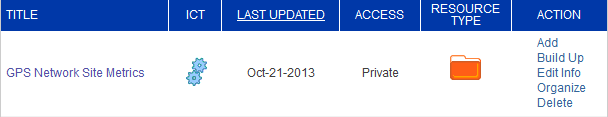 STEP 3: CREATING AND MANAGING DISCUSSIONSSTEP 4: SENDING MESSAGESMessages can be sent to the entire group, individual members, or to roles (e.g., group leaders or participant/contributor). The Messages tab keeps a record of all messages that were sent to you (or the group) and by you.Create a New Message: Click the Create button: 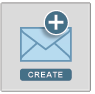 Provide message subject or titleEnter the message content bodySelect who to send the message to:Entire GroupSpecific Roles: Group Leader or Contributor/ParticipantIndividual Group Members: Select from listNotifications: select the box if you want an email to be sent to the recipients (otherwise, they will only see the message in the message tab when they log into the site)Click Send MessageTYPES OF RESOURCESSomething I already have or know about: A file from my computer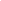 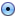 Word Doc (.doc, .docx, .rtf): download to viewAdobe PDF: download to viewPowerpoint slides: download to viewExcel Spreadsheet (.xls, .xlsx, .csv): download to viewImage File (.jpg, .png, .gif): image will appear in the collectionVideo File (.mov, .mpg, .avi): download to view A video I want to play on GPS Network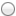 Video File (.mov, .mpg, .avi): video will be embedded to view from within the collection (no need to download) A link for a great web resourceURL from any siteYouTube links will embed the video into the collectionSomething I want to make on GPS Network: A resource I'll create from "scratch" A folder where I'll organize resourcesINSTRUCTIONAL COMPONENT TYPESDefinitions: http://www.gpsnetwork.org/Coll_curriki/InstructionalComponentTypeICT?&bc=Activity: Assignment/HomeworkActivity: ExerciseActivity: Experiment/LabActivity: GameActivity: Graphic Organizer/WorksheetActivity: Problem SetActivity: WebQuestAsset: Animation/SimulationAsset: Article/EssayAsset: Audio/Speech/LectureAsset: Diagram/IllustrationAsset: Glossary/Vocabulary ListAsset: Index/ListAsset: PhotographAsset: ReferenceAsset: Script/TranscriptAsset: Study/Data/ResearchAsset: Table/Graph/ChartAsset: TemplateAsset: Video/Presentation/SlidesAsset: Webcast/PodcastBook: FictionBook: Non-FictionBook: Readings/ExcerptsBook: Text BookCurriculum: Answer KeyCurriculum: Assessment/TestCurriculum: Full CourseCurriculum: Lesson PlanCurriculum: RubricCurriculum: Scope & SequenceCurriculum: StandardsCurriculum: Study Guide/NotesCurriculum: SyllabusCurriculum: TutorialCurriculum: UnitCurriculum: WorkbookAdd New Discussion Topic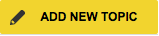 Edit Discussion Topic or CommentClick on Topic, then on 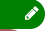 Delete Discussion Topic or CommentClick on Topic, then on 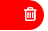 Respond to Discussion Topic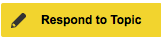 Share a Discussion Topic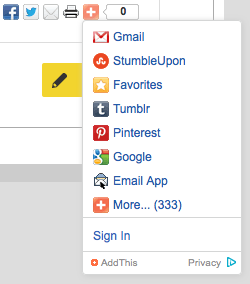 Thumbs Up a Discussion Topic/CommentTopic: 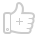 Flag a Comment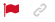 Copy URL to Comment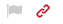 Respond to a Comment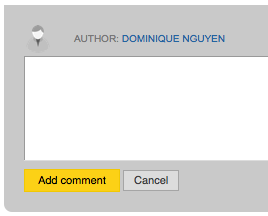 